University of Wales Trinity Saint DavidWater Management Plan1. IntroductionThe university identifies water as a key priority within its Sustainability Plan, in line with the UN Sustainable Development Goals. The University has a duty to ensure its consumption and discharge of water resources is not negatively impacting the environment community or future generations. Water scarcity may be a major factor impacting society moving forward so as a large body we need to ensure we are taking action to mitigate our potential impact.2. PurposeTo ensure the university is in statutory compliance with all legislative requirements regarding water. We have a statutory duty to ensure our consumption of water resources is not negatively impacting the environment or future generations in line with the Environment Wales Act 2016. We need to ensure we are looking to improve our flood mitigation and rainwater capture to improve groundwater recharge and improve peak overland flow intervals to reduce capacity loading on local authority infrastructure.3. ObjectivesThe overreaching objectives of the water management plan are:To reduce overall water consumption per FTE student and staff member to below 4.5m2 by 2026 and 3.5m3 2030. Develop a baseline of agricultural and grounds based water consumptionReduce consumption through identification and elimination of leaksDevelop rainwater collection and ground water recharge systems to reduce infrastructure loading.Improve water efficiency through utilization of technologyCompliance with all applicable legislationDevelop and maintain sub metering system4. ScopeThis plan is applicable to all members of staff, students and contractors working within the capacity of the university. The objectives will be met through the implementation of the tasks within the action plan.5. MonitoringWater consumption is measure through mains incoming billing meters within the campuses and separate estate. The water data is monitored by the sustainability team and to be reviewed annually to ensure abnormal consumption is identified. The water consumption baselines have been set in line with the formation of the university body in 2012/13 academic year. The total consumption baseline is 49611m3 and the individual consumption rate baseline of FTE students and staff is 5.46m3.  Adoption of a submetering system across the estate will allow for further baseline values to be established at departmental and building level. 6. Roles and Responsibilities.7. Links to other policies / proceduresSustainability and Environmental Strategy 2023-2025Environmental Policy StatementInterim Net Zero Carbon Management PlanGrounds Management Plan8. Document version controlAuthor(s): Koi Merebark		Job Title: Sustainability Officer  Kelly Williams 		Job Title: Exec. Head of Operational Estates and FacilitiesDate effective from: 30/06/2022Review date: 30/06/2025For publication: on UWTSD (University of Wales Trinity Saint David) website Appendix A: Water Management Action Plan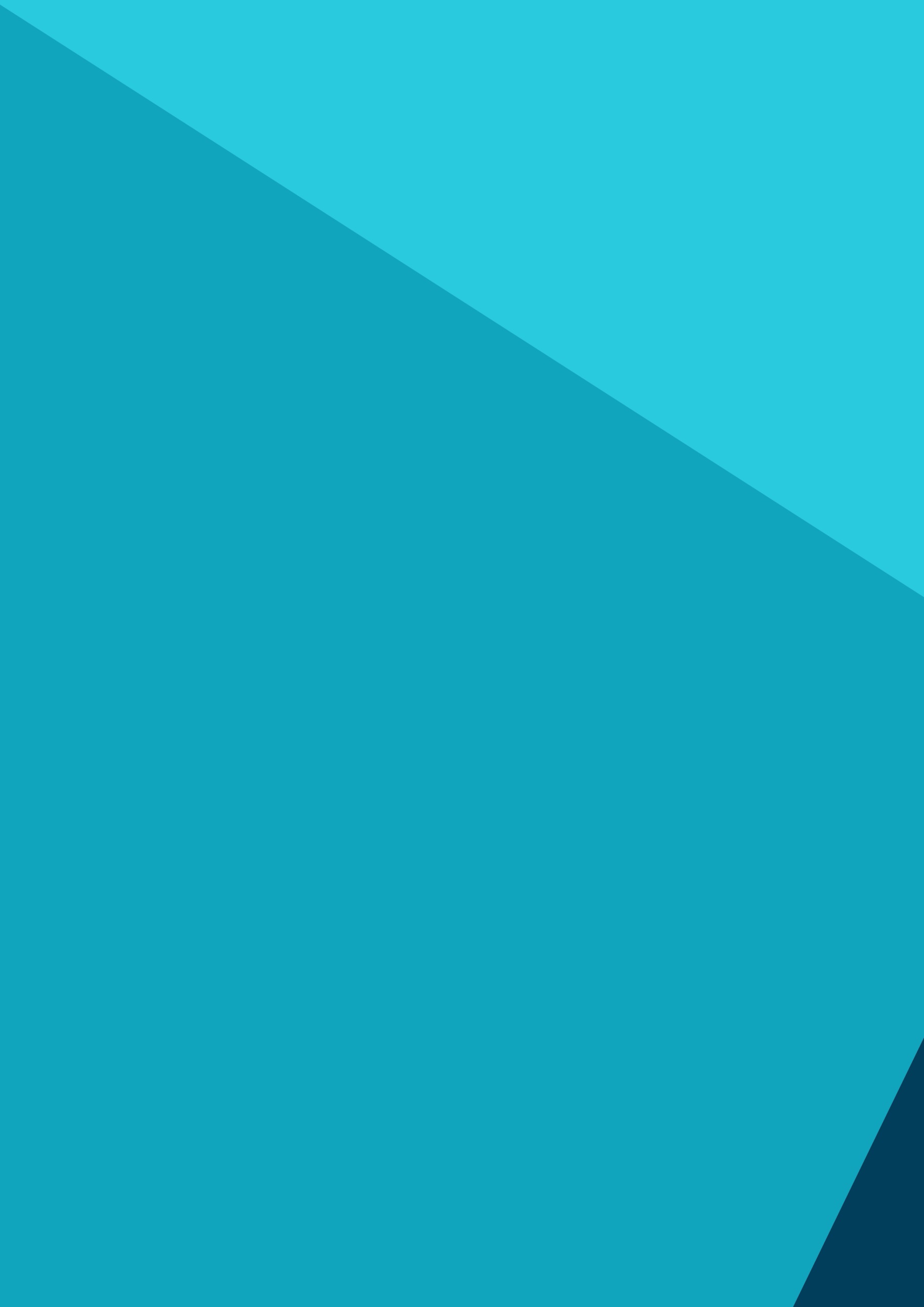 Water UsageResponsible Officer(s)Key StakeholdersAccommodationAccommodation ManagerCampus Managers, Students, Domestic Team, Site Operative Team, Grounds TeamCatering OutletsCatering and Conferencing ManagerCampus Managers, Domestic Team, Site Operative Team, CustomersGrounds and LandscapingGrounds and Landscaping ManagerGrounds team, Site Operative TeamCampus WideSustainability TeamAll staff and studentsVersion No:Reason for change:Author:Date of change:1.00KM/KW30/06/20221.01Updates to action planKM29/06/20231.02Updates to action planKW12/04/2024IssueActionBy DepartmentBy WhenEstimated TargetLack of data to identify high usage and leaksImplement sub metering at strategic supply points.Sustainability & Technical Services and ComplianceDecember 2024Taps left to run for extended periodsUpgrade existing taps with percussion/IR taps.Technical Services and ComplianceWater Consumption SavingsAudit existing infrastructure, build priority matrix to target improvements.Sustainability & Technical Services and ComplianceAudit t Ongoing o be completed by end of November 2023.Matrix to be completed for works to commence December 2024.3% annual reduction in usage up to a maximum saving of 21%Accommodation showersAudit existing stockInstallation of eco shower heads.SustainabilityTechnical Services and ComplianceSummer 2022Ongoing with refurbishmentReduction based on audit findingsLegionella flushing consumptionDevelop consumption baseline. Develop flushing sequence in line with plumbing layout to reduce tap run timesSustainabilityComplianceMay 2023Sequence flushing: July 2023Flushing schematics September 2023Ongoing40% reduction of determined baseline.Treated drinking grade water for maintaining groundsWater buts and rainwater diverters for grounds water storage and trickle watering.SustainabilityGroundsApril 202470% of watering grounds comes from rainwaterEducation in water conservationEducation campaign to highlight the importance of personal actions regarding water consumption.Water Saving WeekSustainabilityOctober 2023May 2024OngoingGround water recharge and overland flow reductionDevelopment of 2 natural ponds in Carmarthen to aid ground water recharge and act as over land flow buffer during high rainfall events.ProjectsApril 2023 delayed until June 2024In progressLack of accommodation consumption rate dataDevelop accommodation FTE baseline.Utilize submetering to produce water score cardsSustainabilityAugust 2023September 2024Manual washing of dishes in accommodation leading to high consumption.Fit dishwashers within  accommodationTechnical complianceSeptember 202350% reduction in current student kitchen consumption.Current waste water is estimate based on incoming supply.Look at drainage system and develop waste water metering station for baseline development.SustainabilityTechnical ComplianceAugust 2023Accurate measured waste water figures.